ExerciseWrite the java code to ask the user for 7 ages which should be stored in an array and the mean age should be output to screen.Test DataJava Source Codeimport java.util.Scanner;public class ArrayMeanAge {	public static void main(String[] args) {		// Ray O'Connor		Scanner in=new Scanner(System.in);		int[] AgesArray=new int[7];		int TotalAges = 0;		for(int counter=0;counter<7;counter++) {			System.out.println("Enter age " + (counter+1));			AgesArray[counter]=in.nextInt();			TotalAges += AgesArray[counter];		}    // for loop		System.out.println("Ages Total = " + TotalAges);		System.out.println("Mean age " + (TotalAges/7));		in.close();	}        //main method}            // classOutput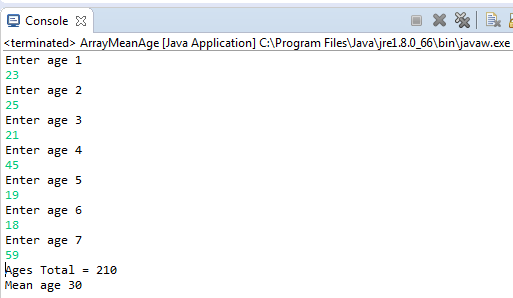 Ages2325214519185930<= Mean Age